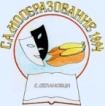 НАРОДНО ЧИТАЛИЩЕ “САМООБРАЗОВАНИЕ 1894”с.   СЕЛАНОВЦИ 3301, УЛ. “С. РУМЯНЦЕВ” № 11 ТЕЛ. 09172/21-52; 0876 59 28 28e-mail: CHIT_1894@abv.bg, Facebook: Читалище СелановциУтвърдил;Председател:Петя РусиноваОтчет за дейността на НЧ “Самообразование 1894“ за 2023 годинаБиблиотечна дейностПрез годината са  обслужени  251 (двеста петдесет и един)   читатели, от които 13(тринадесет) нови, общо  761   (седемстотин шестдесет и един)  посещения    и   5  автоматизирани  читателски   места.  Благодарение   начиталищното    „Лятно  ателие”,     се    засили интереса   на   децата    към четенето   и   поради   тази   причина   има   нови,   млади   читатели.Редовно  се изпращат  справки и отчети   за  Статистически институт,  ТД на  НАП и РБ „Христо Ботев“- гр. Враца.Както   всяка  година  през  месец   февруари   (23 февруари)   се   проведе годишно-отчетно събрание  на  РБ „Христо Ботев”  в   гр. Враца. През месец март се проведе обучение „Кибер сигурност и защита на личните данни“, а през април „Фалшиви новини и дезинформация“.За първа година в навечерието на Трифон Зарезан и Свети Валентин, в Читалището се организира литературно четене на тема „Любов и вино“. Гостите, които уважиха с присъствието си новата Читалищна инициатива споделиха любим стих и емоция в навечерието на предстоящите празници.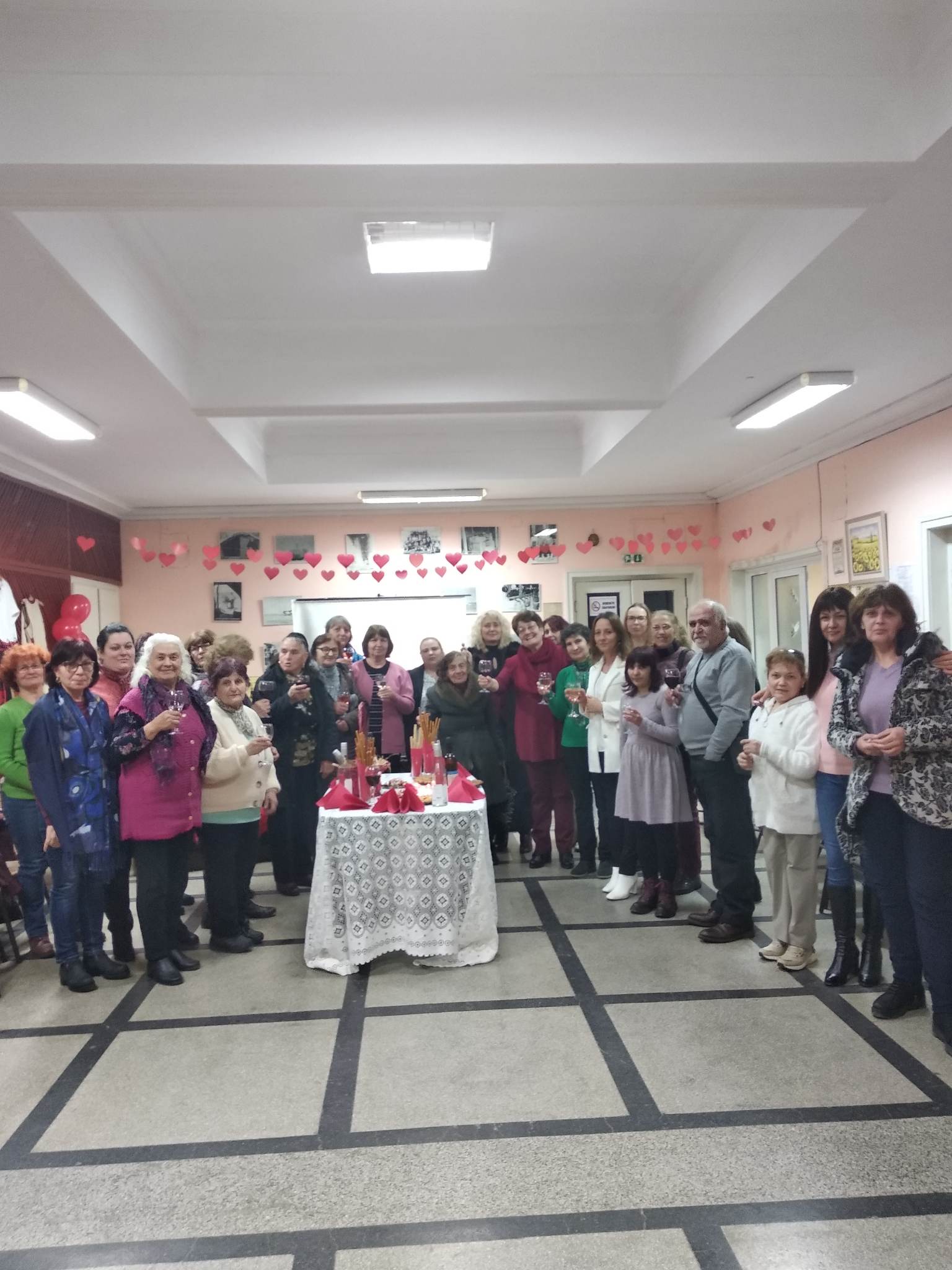 Един по - различен урок,  проведен  от  г-жа Бабулска –  преподавател  в ОУ  „Н. Й. Вапцаров“   се   състоя   на  2 април,   по повод  Международнияден на детската книга. 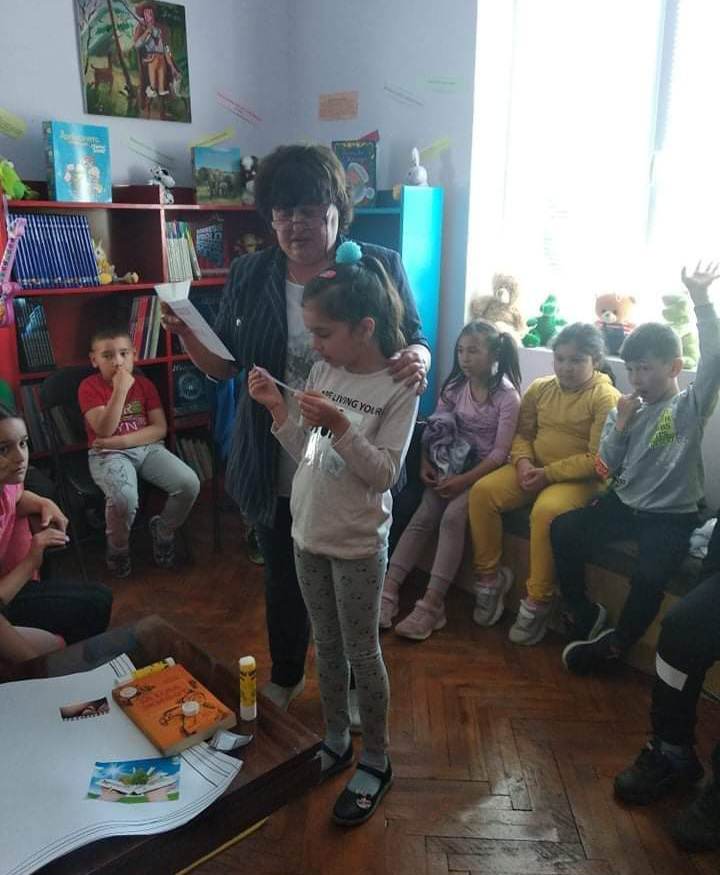 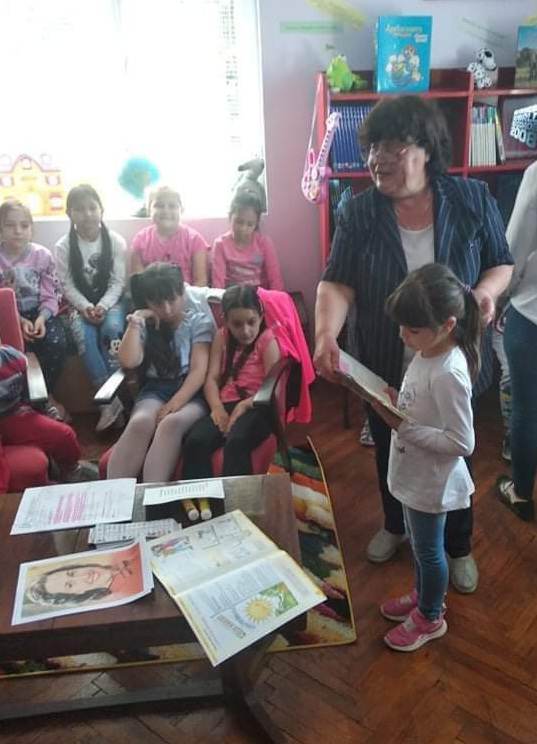 На 10 април в сградата на Читалището се проведе заключителния етап на „Х Национален конкурс за малките философи – Малкият принц“.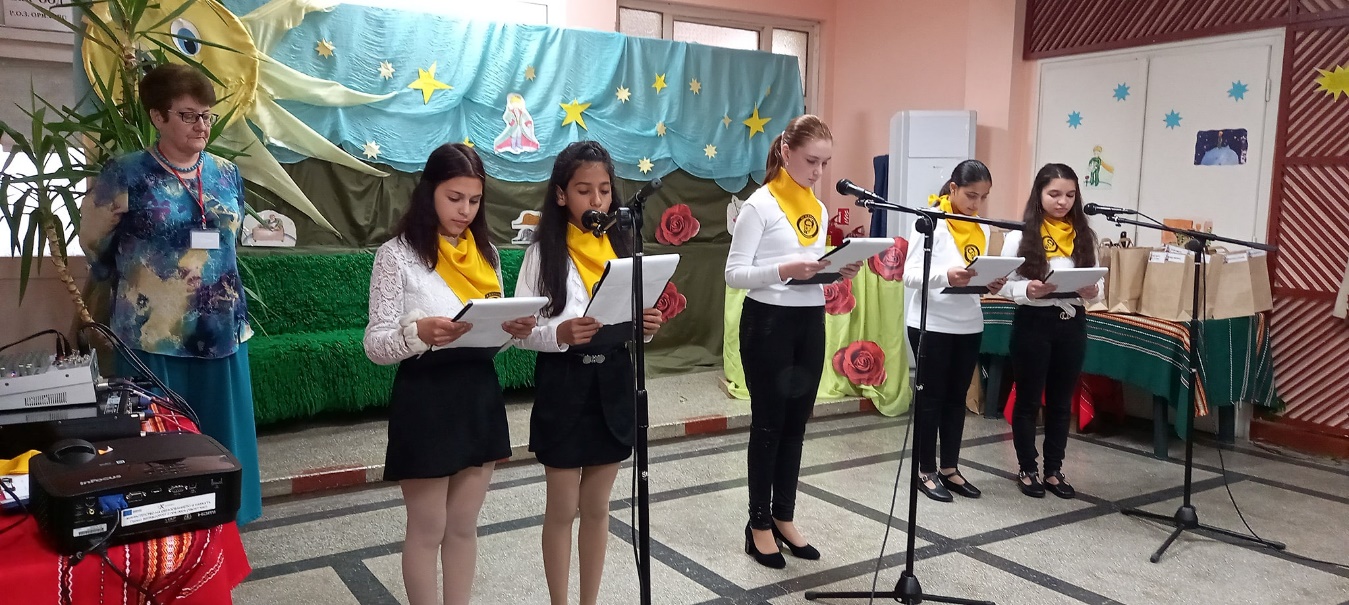     В навечерието на  Деня на Библиотекаря - 11 май и деня на славянските първоучители Кирил и Методий,  Читалищната библиотека бе посетена от ученици от ОУ "Н. Й. Вапцаров" и се запознаха с работата на библиотекаря.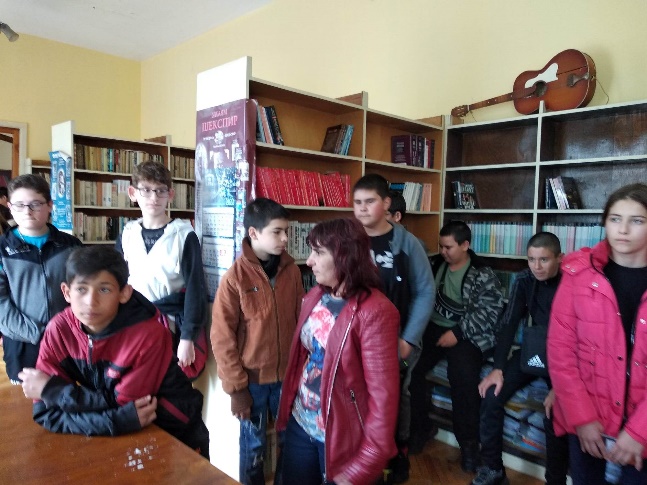 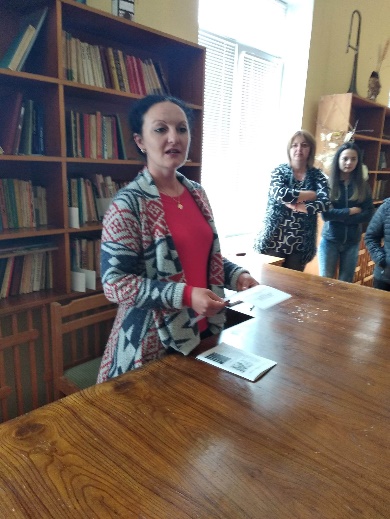 По покана на НЧ "Съзнание -1927" с. Долни Вадин, по повод Деня на библиотекаря 11 май, с колеги от Байкал, Галово, Остров, Горни Вадин И Лесковец,  се обсъди как да се привличат нови читатели от всички възрасти. 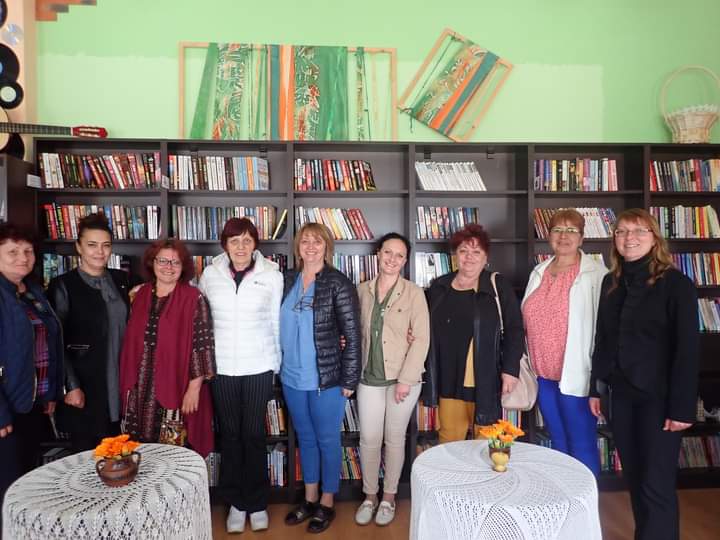 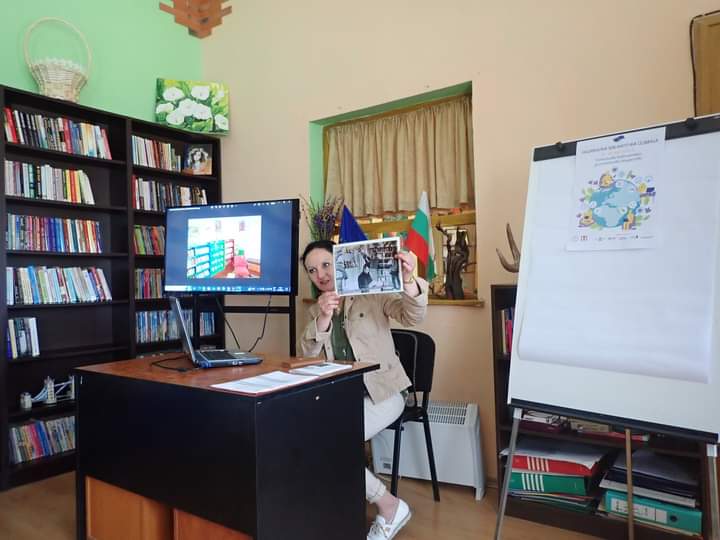 В "Деня на четенето" - 17 ноември, посещение на Читалищната библиотека от малките читатели - 3 а, б класове на ОУ "Н. Й. Вапцаров" с. Селановци.Един по-различен час, с вълшебството на приказките и творчеството на писателя Асен Разцветников.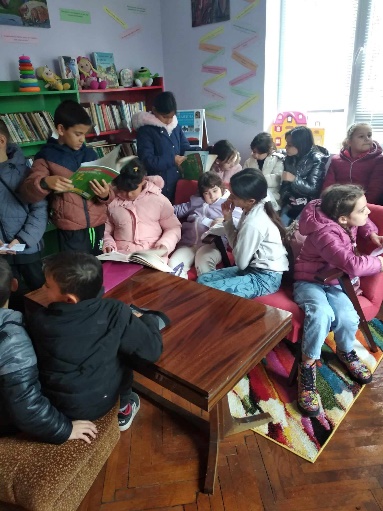 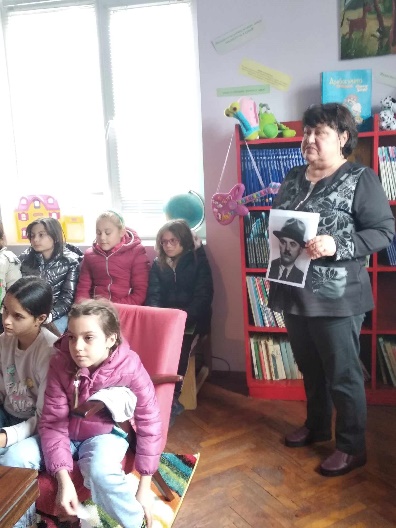 Вълнуваща среща с писателя Николай Илчевски и неговата селскатрилогия: "Щуро село", "Записки от селската кръчма" и "Крадецът на слама".Огромна благодарност и към филолога - учител Виктор Кунчев, закомпетентното и емоционално представяне на трилогията и умелото насочване към впечатляващите литературни образи, с тяхната дълбока душевност и човешко послание.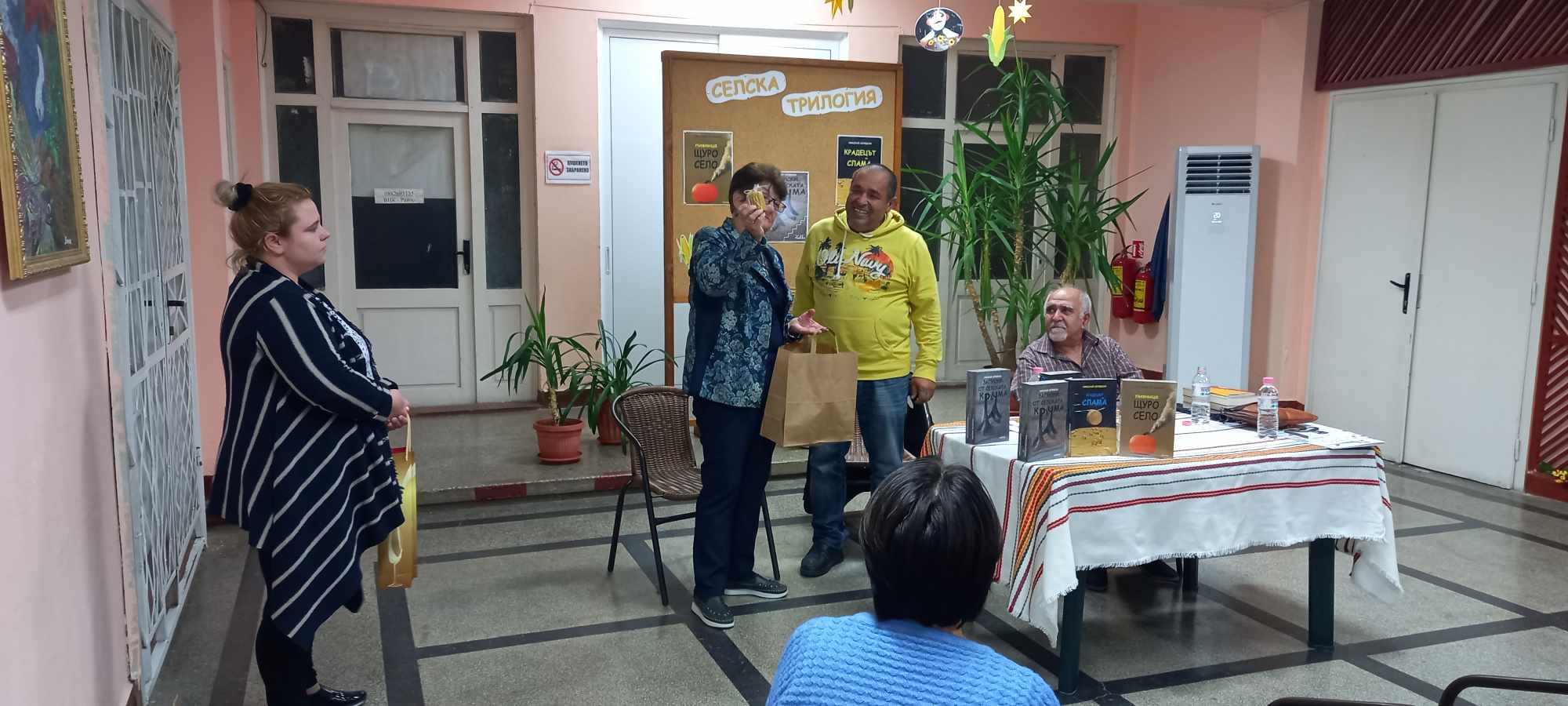 По поводи, годишнини и събития  са подготвени  презентации  за:175 години от рождението на Христо Ботев108 години от рождението на Андрей Врачански150 години от обесването на Васил Левски8 март – международен ден на женатаМеждународния ден на детската книга – 2 април23 април- Световен ден на книгата и авторското право28 април – 130 години от рождението на Елисавета БагрянаДеня на Европа – 9 майНационалният „Ден на библиотекаря” - 11 май 147 години от подвига на Христо Ботев81 години от разстрела на Никола Йонков Вапцаров1 ноември – Ден на народните будители!116 години от рождението на Астрид Линдгрен 114 години от рождението на Никола ВапцаровЗапазване на българските традиции и обичаи и празнично  обредна системаКато извор на мъдростта и духовната енергия,    Читалището    продължавада развива българските традиции и обичаи. „Василица”   (14 януари)        и„Бабинден” (21 януари) – това  са  празниците,   отбелязани    от   нас  презмесец       януари,     със    съдействието    ВГ „Хлапета”    с     художественръководител   Юлия Игнатова. Посещение на служителите  на  НЧ „Самообразование 1894“  по   домоветена  всички семейства,   в които  са  се  родили бебенца    през  2022  година. Поздравени са и лекарските   екипи   в   с. Селановци, за всеотдайната грижа,която полагат  за  селановските деца.    Поздравени са  всички баби, майки,  с   пожелание за  здраве  и  бодър  дух.  Цялата традиция по празнуването на „Бабинден” започна от Читалището.  С музика и приповдигнато настроение, всички се отправиха към чешмата в центъра на селото, където започна ритуалът с Бабата. Той продължи и с веселба  в ресторант „Центъра“, където самодейци от Читалището показаха  целия  обичай „бабуване“.  На  младите майки, родили през  годината  са  връчени грамоти и специални подаръци.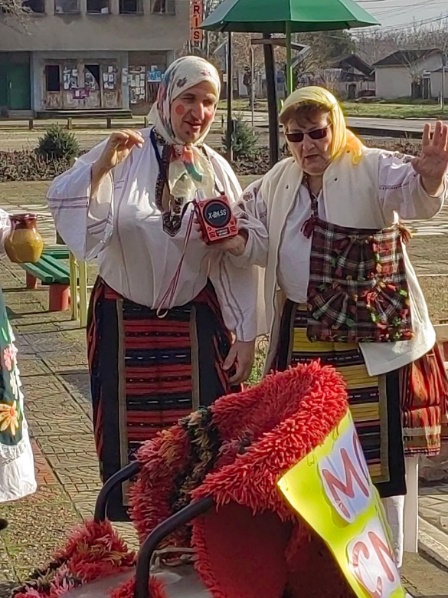 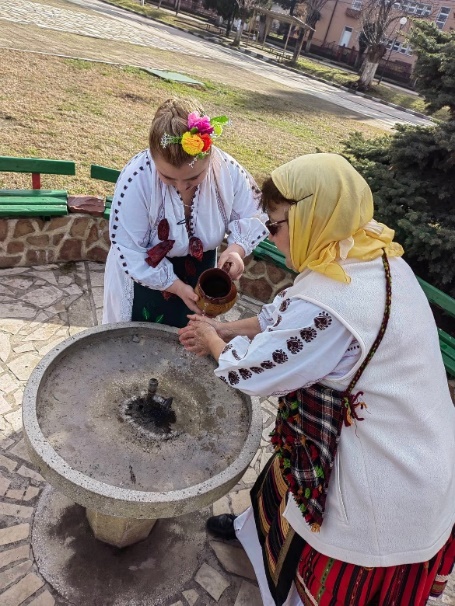 Всяка година в селото се отбелязва Трифон Зарезан (14 февруари) - единот най-уважаваните  и  почитани  български празници.  Организатори на събитието са: Кметство - с. Селановци, Читалище „Самообразование 1894” и  „Ловно - рибарската дружинка”. Традиционното „зарязване”  се извърши в двора на параклиса, разположен в центъра на селото, където от няколко години се извиват кръшни лози. Под съпровод на музика и изпълнението на танцовите състави, празникът се превърна в истинско народно веселие с богата трапеза и пенливи вина.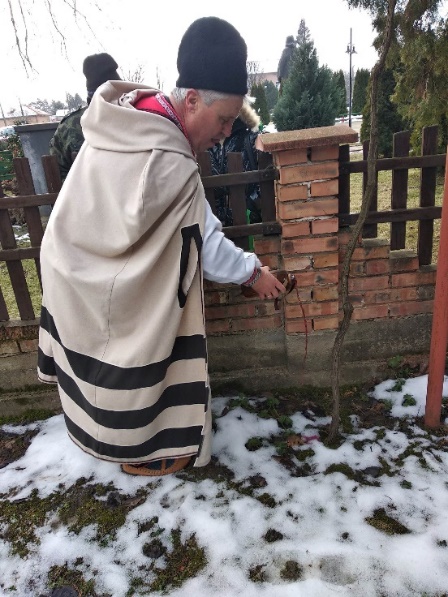 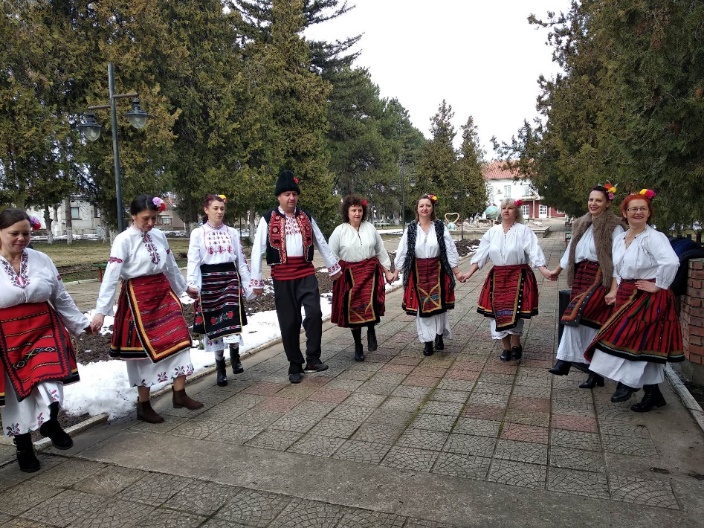 На   22 февруари,   съвместно   с   учениците  от  ОУ „Н. Й. Вапцаров“  сеотбеляза  Световният  ден  против  тормоза  в  училище,   с   мото  „Не  натормоза в училище”. Целта на мероприятието  е  да  се припомнят   важниистини и правила за правото на всеки човек да  живее щастливо,  въпреки различията си. Розовото   е   само  цвят   и    не   е   доказателство  за  мъжественост  или женственост,  затова  именно  носенето  на  розово  в  този ден е израз на позицията „ НЕ НА ТОРМОЗА В УЧИЛИЩЕ“ и стереотипите,  които  го предизвикват. 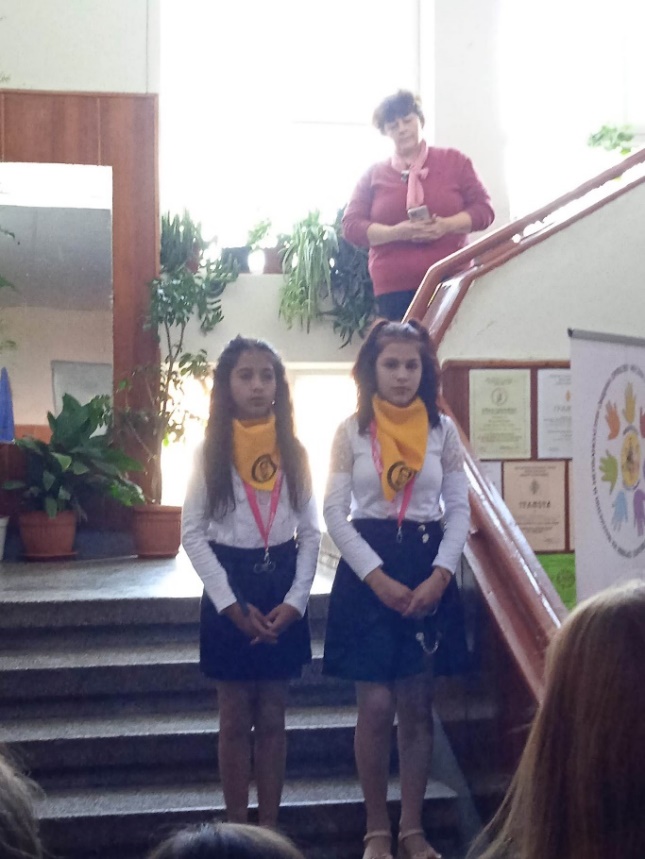 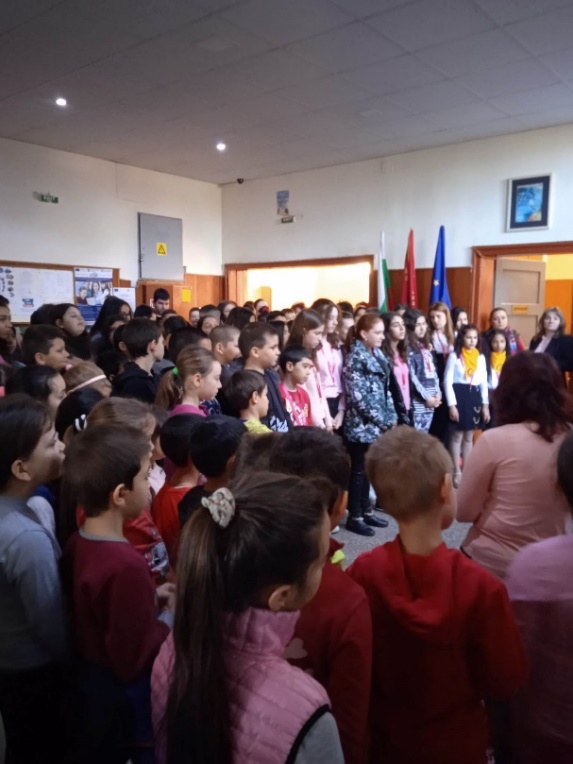 „Сирни заговезни” (24 февруари) се отбеляза пред сградата  на  Читалището от неговите служители,   самодейци   от   ТС „Северняци” и  ученици от    ОУ„Н. Й. Вапцаров” , участващи в проект „ Празникът  и хлябът   от   раклата на баба”,   в  който децата  изучават  и  възраждат  българските традиции и обичаи. Празникът завърши с „хамкане” на  халва  и  яйца, с прескачане на огъня  за  здраве  и  изгаряне  на  лошотиите и бедите в направено от слама  „чучело“.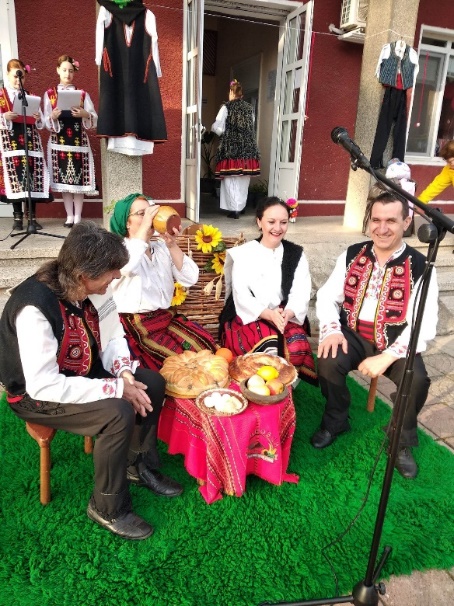 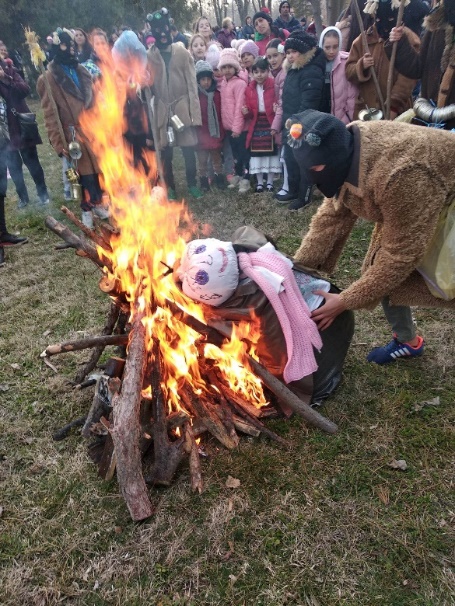 На   1 март   по   традиция  Баба Марта   (в ролята на Баба Марта – СимонаМаринова), посети децата от ДГ „Мир“. Завърза мартенички на служителитена  Кметство  Селановци“, „Поща“,   на   лекарските    екипи,   на   учителите и    учениците   от   ОУ „Н. Й. Вапцаров“,   на   служителите   на   всички   търговски   обекти и на всички минувачи, които срещна   по   пътя,  с пожелание „ Да са здрави, румени, засмени“.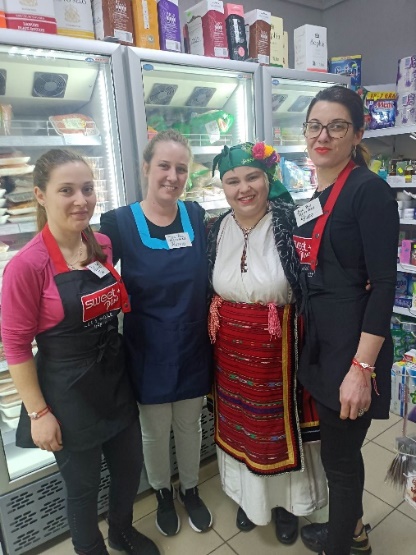 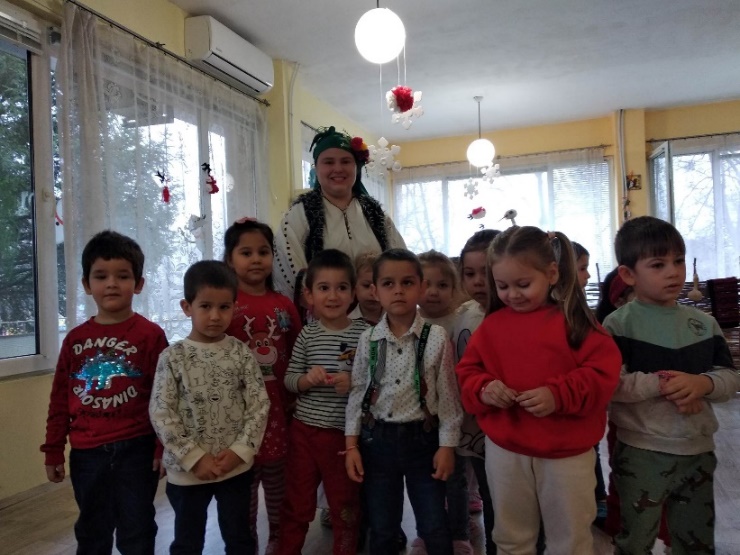 На 1 март с  кръшни хора   и   забавни игри,   подготвени  от  самодейцитекъм Читалището, ТС „Северняци”, Група за изучаване на  мегдански  хораи  Клуб „Здраве”  се  отбеляза  „Деня  на  Самодееца“.    Богата  кулинарнаизложба впечатли с оригинални български ястия и десерти.На 3-ти март се отпразнува 145 години  от  Освобождението  на  България,Със специалното участие на Военно окръжие II степен Враца.С   празнична   програма,   подготвена   от    учениците   и   учителите     отОУ „Н. Й. Вапцаров”,  децата   от   ДГ „Мир“   и   самодейните  колективикъм  Читалището.  Кметът  на  селото   г-жа  Росица Койнова,   приветстванаселението   с   празнично  слово. Поднесени   са   венци   и   цветя   предпаметника   в   центъра   на   селото   от   служители    и    самодейци    къмЧиталището, служители  на   кметство Селановци, учителските  колективина ДГ „Мир” и  ОУ „Н. Й. Вапцаров”,   клубовете   „Надежда –  диабетици2016”,          „Надежда  –  инвалиди 2014”,      „Втора   младост”,         „СКБ„Селановци 93”,      ФК „Дунав 2016”    и    СККБ „Селановци 2016”.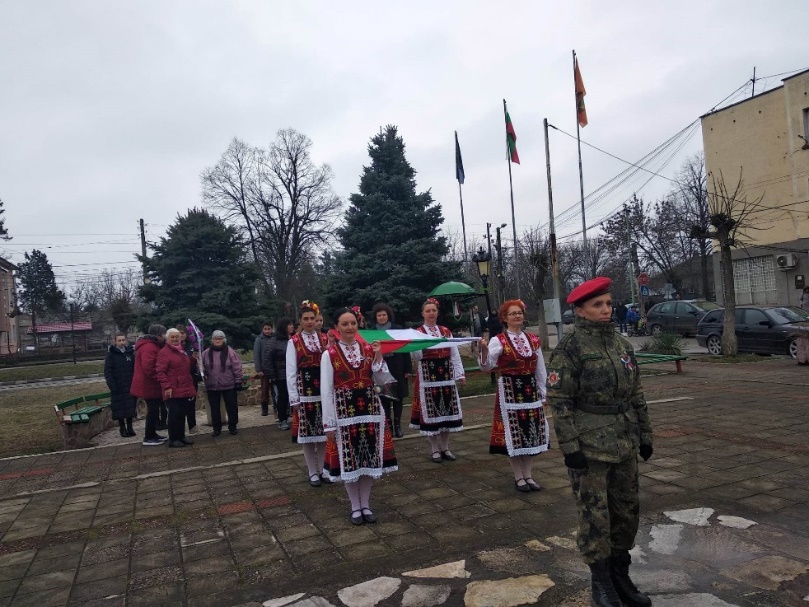 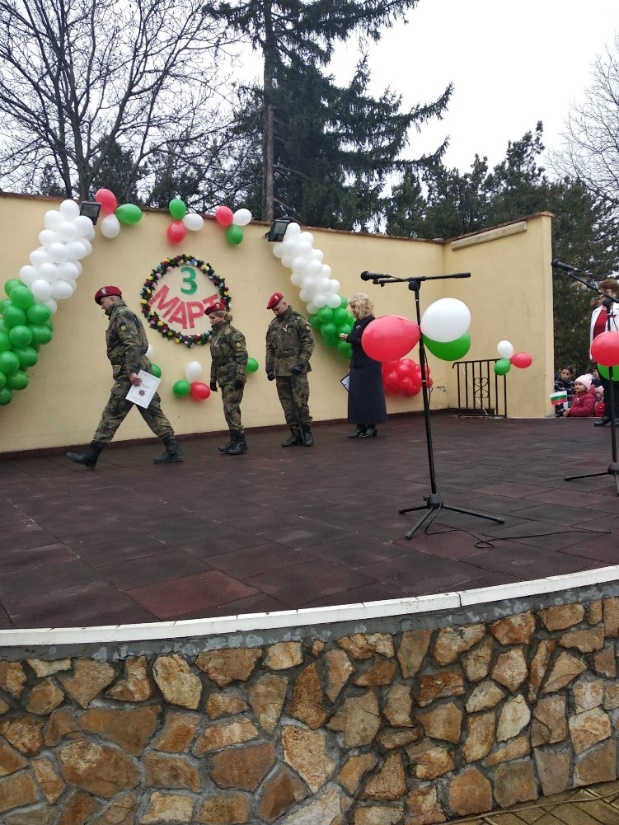 На 7 април,  по  традиция  са  поздравени  лекарските екипи,   по  случай„Световния  ден   на здравето“.  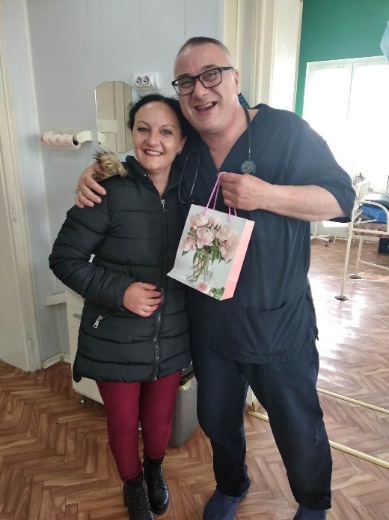 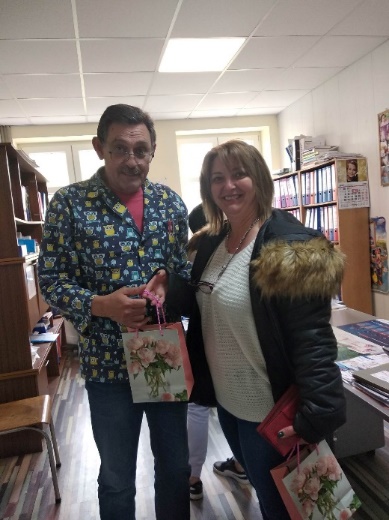 На 8 април, съвместно с ВГ „Хлапета“ и ученици от ОУ„Н. Й. Вапцаров“ се отбеляза Международния ден на ромите.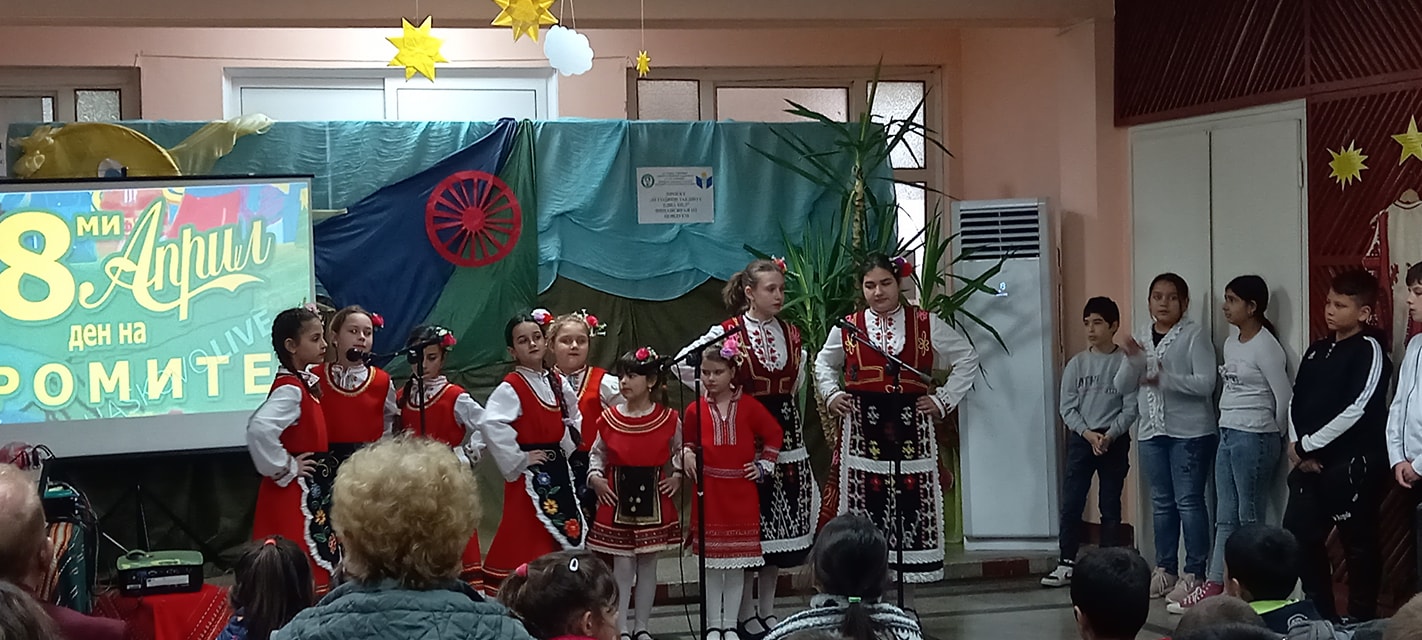 „Червен Великден!“ се отпразнува  в  центъра   на   селото  на   16 април,с  пъстра  фолклорно-музикална програма,  с  участието  на  ученици   откръжока   „Празникът   и   хлябът   от  раклата на баба“,   с   ръководителПетя Русинова,  деца  от  ДГ „Мир“, ТС „Хлапета“, ВГ „Хлапета“, ТС „Северняци“ и ПГ „Българка.  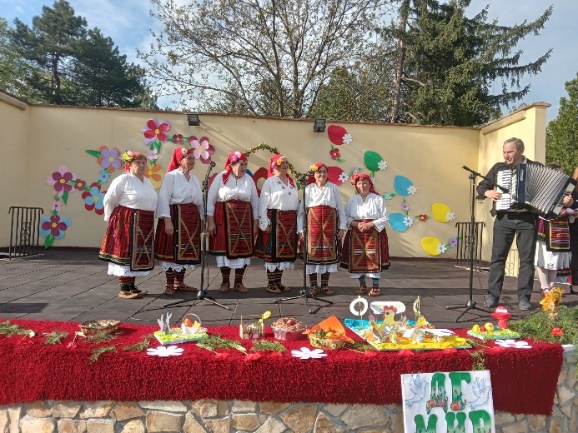 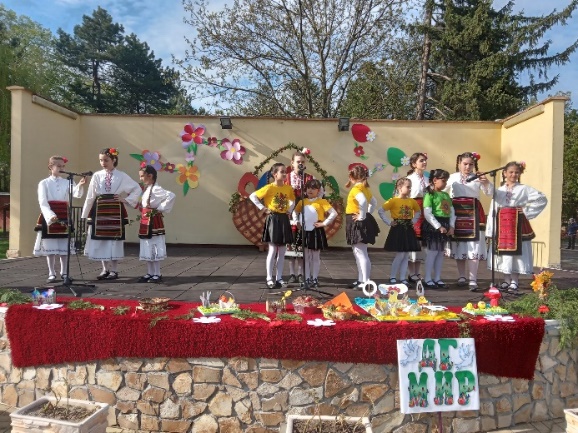 На 6 май бе отбелязан един от най-големите християнски празници „Гергьовден“,  с участието на ВГ „Хлапета“ и ТС „Северняци“.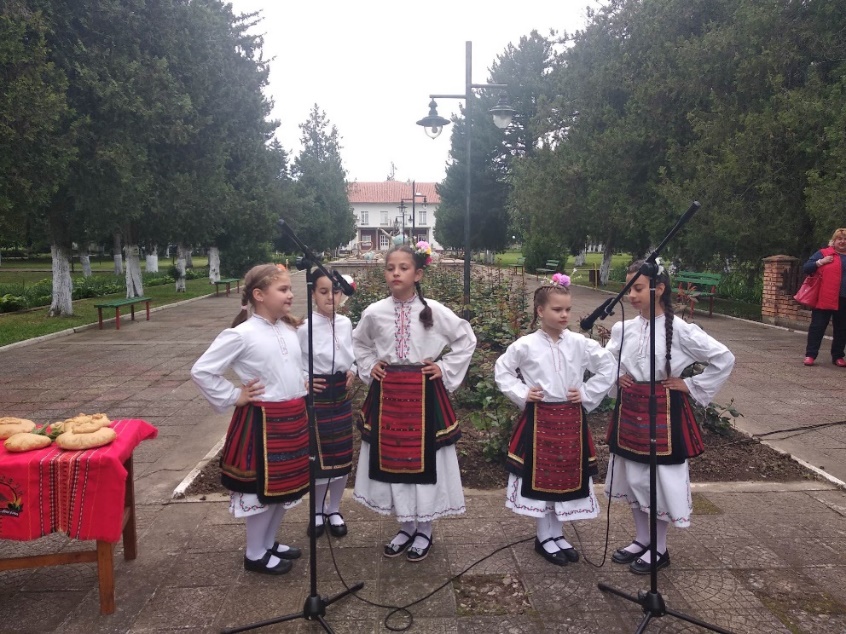 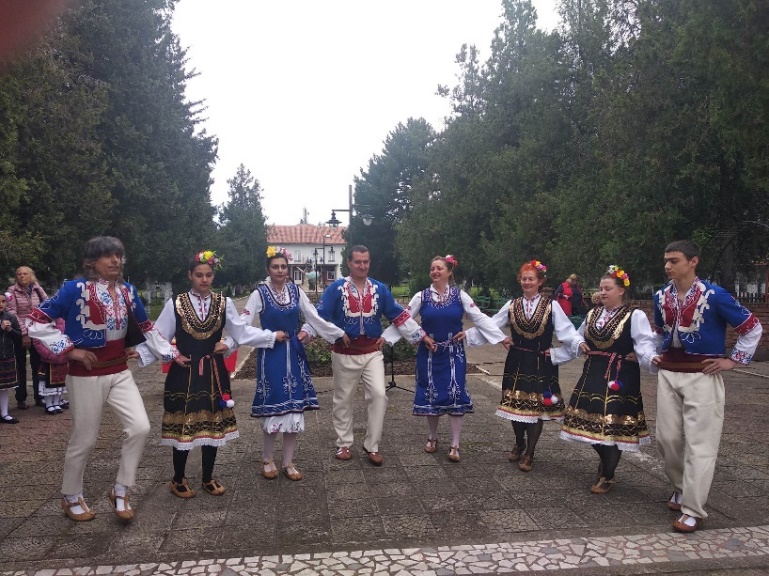 Деня на славянската писменост и култура - 24 май, се проведе в сградатана    НЧ „Самообразование 1894“, с богата литературно – музикална програма под надслов „За теб училище“. С участието на   деца   от  ДГ „Мир“, ученици от 1-ви до   7-ми клас   на   ОУ „Н. Й. Вапцаров“  и   всички  самодейни    колективи    към Читалището. 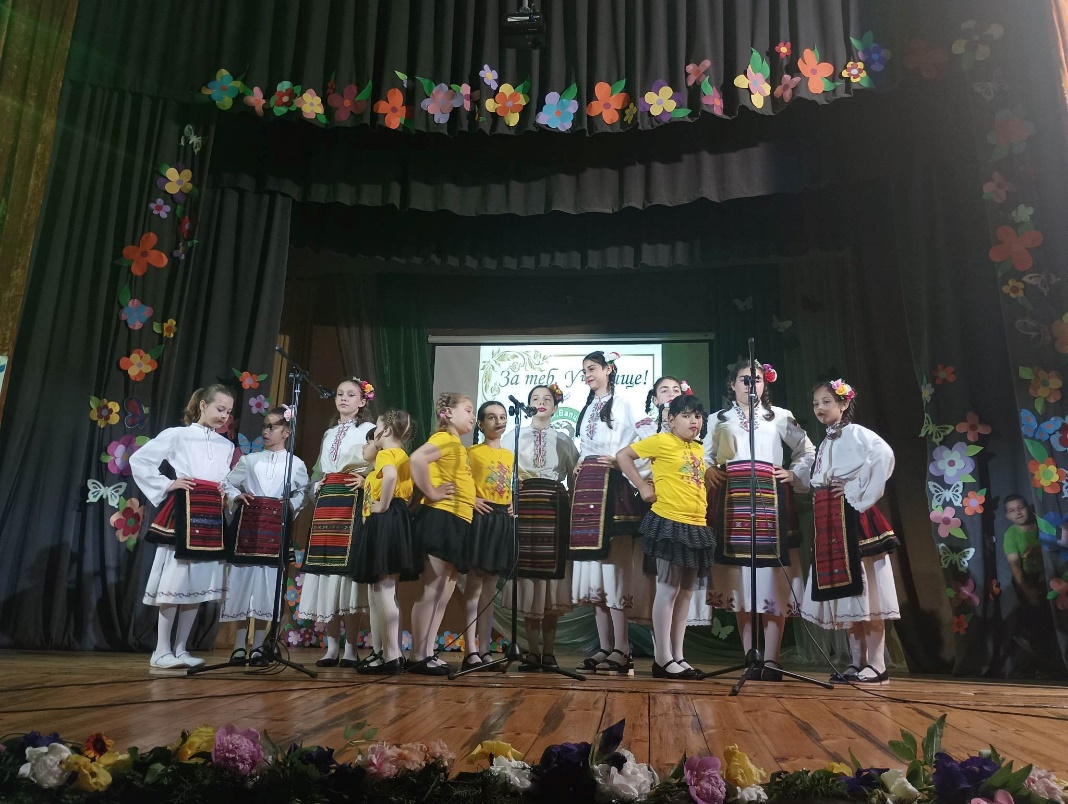 Със  забавни  игри  и  изненади се отбеляза „1-ви юни“ – международнияден на детето.   Гостува   ни   общинския   драматичен  театър „Драгомир Асенов“   –   гр. Монтана,    с   постановката   „Хитър Петър“. 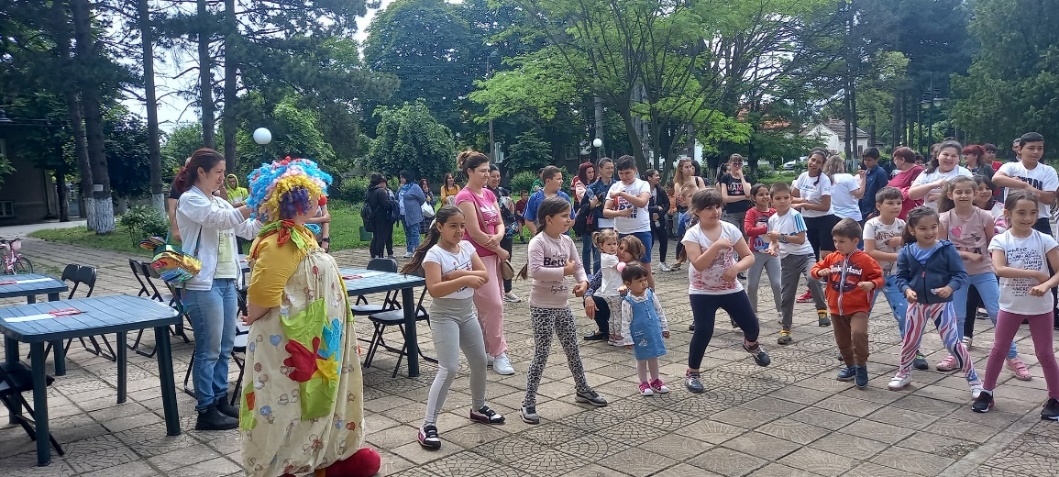 На 29 юли участие на НЧ „Самообразование 1894“ във „Фестивала на рибата и рибаря“  с. Остров.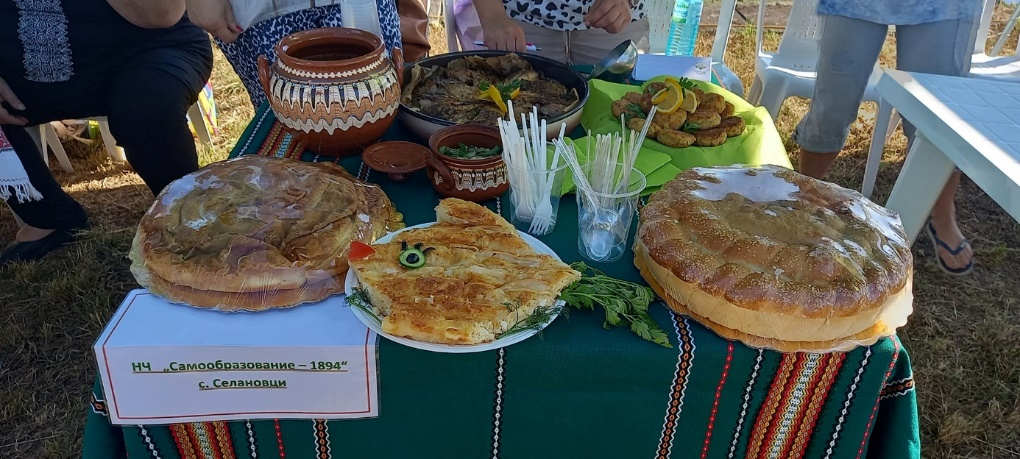 По  повод  6 септември – 138  години   от  „Съединението на   КняжествоБългария   и   Източна Румелия”,   поднесени са венци и цветя  пред паметника в центъра на селото от колективите  на кметство Селановци,НЧ „Самообразование 1894“, на ДГ „Мир”   и   ОУ „Н. Й. Вапцаров”,  клубовете „Надежда” – диабетици 2016,    „Надежда”   –   инвалиди 2014,      „Втора младост”,„СКБ „Селановци 93”,   ФК „Дунав 2016” и СККБ   „Селановци2016”.С тържествено поднасяне на венци и цветя пред паметника в центъра  населото,  се отбеляза 22 септември - 115 години   от   Независимостта    наБългария. В чест на този паметен ден БФКБ   -   Клуб по канадска   борба„Селановци-2006“ организира Международен турнир по канадска   борбав сградата на Читалището. 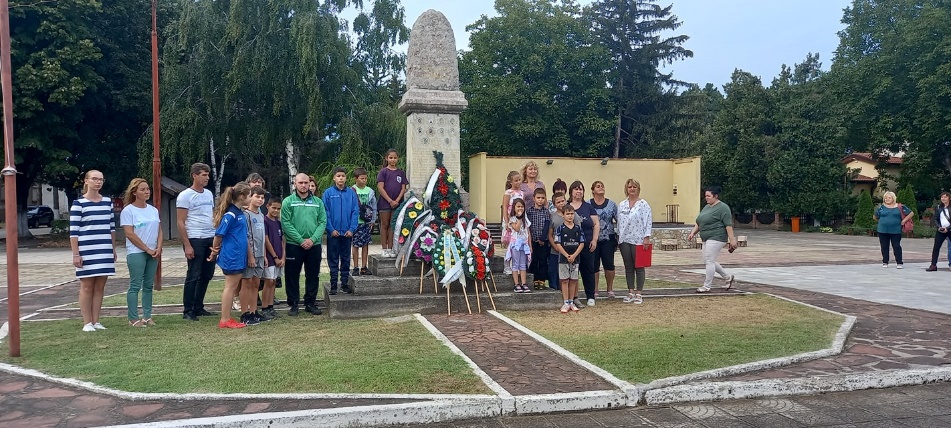 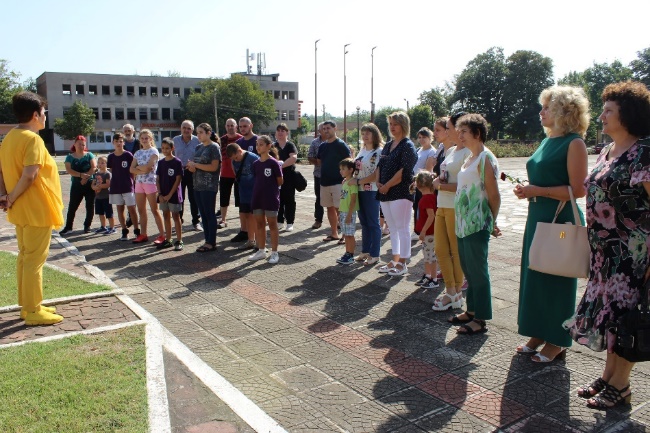 С  вълнуваща  среща   с   творчеството   на Снежинка Кончовска,   Татяна Тошева,  Яна Красимирова, Вероника Иванова и театралната постановка„Нормални хора“ към Дома на енергетика се  откри поредицата  от  културни изяви  в  дните   на   Селановския   събор и МФФ „Кукурузени усмивки“. 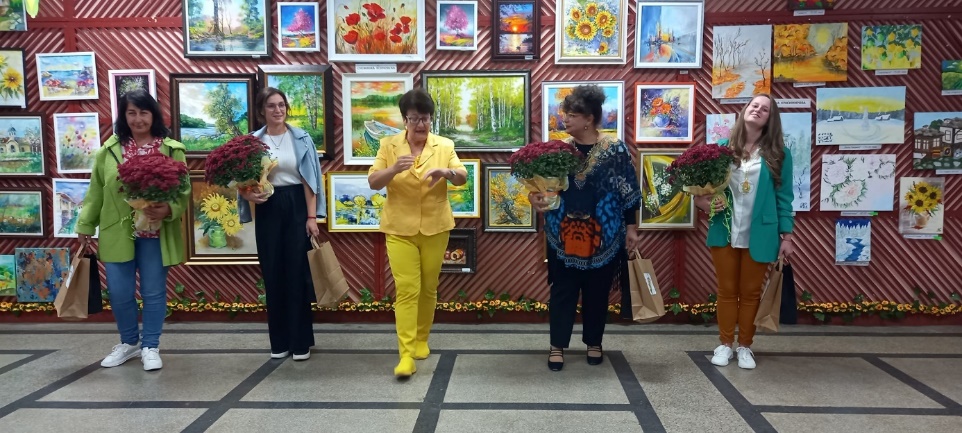 По традиция    на  13 и 14 октомври  ни  гостуват   самодейни   колективиот  цялата страна.    За  достойното   представяне      на   всички    състави пристигнали   от   близо   и   далеч,   читалищните   служители  подготвятграмоти и награди.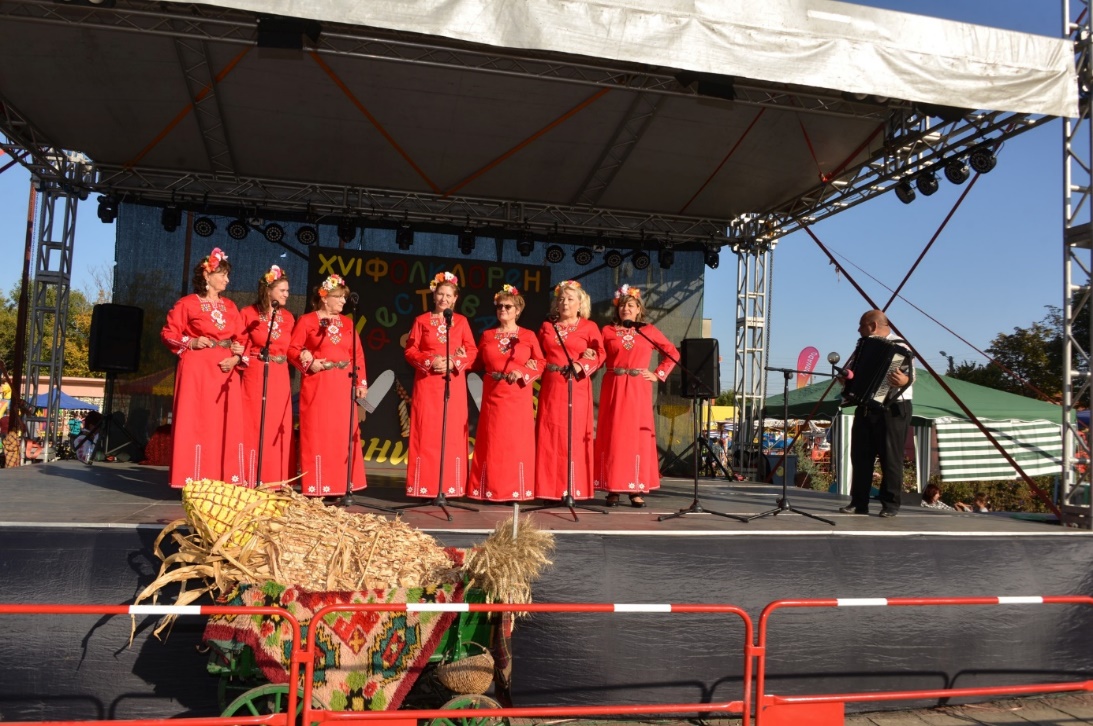 С настъпващите коледно новогодишни празници на 8 декември  се  палятколедните  светлини   в   центъра  на  селото,    с   подготвена    празничнапрограма от ученическия съвет на ОУ „Н. Й. Вапцаров”, децата    от     ДГ„Мир“, ДТС „Хлапета“, ДТС „Искрица“, ВГ „Хлапета“ и ТС „Северняци“.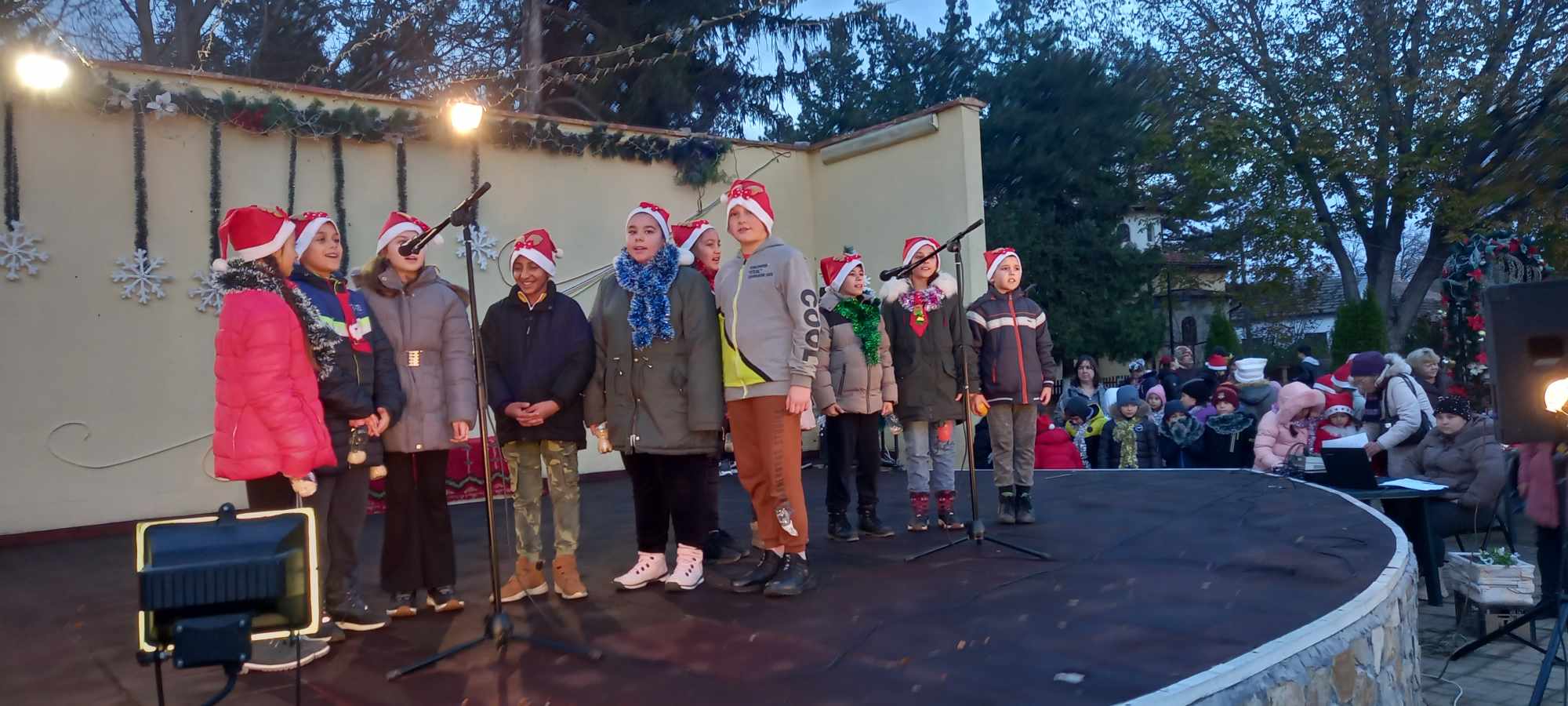 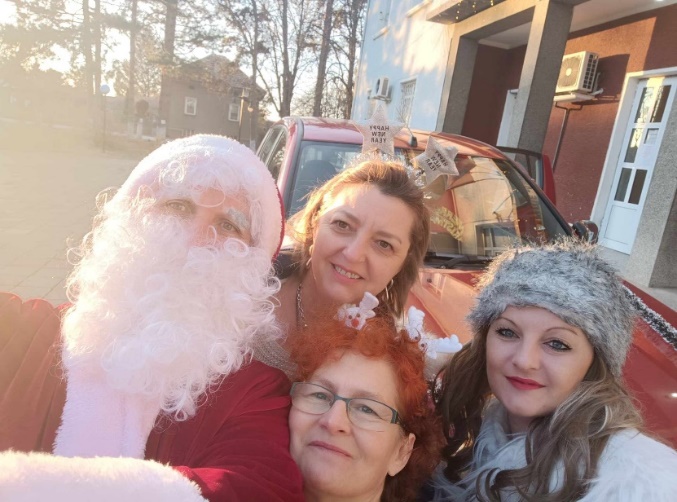 Художествена самодейностПродължава    работата   и ТС „Хлапета“, ТС „Искрица“ и ТС „Северняци“. На всички тях е ръководител Нина Димитрова.Продължава работата и на ДВГ „Хлапета“ от   две възрастови групи    с ръководител   Юлия Игнатова   и   на   ПГ „Българка”   с     ръководител Павлина Георгиева.   Участие   на   ВГ „Хлапета“ и  ТС „Северняци“   в празничната програма за 3 март.Отлично представяне на  децата  от ДВГ „Хлапета“ в ХVII-ти Регионален  детско-юношески конкурс  за  певци  и  инструменталисти, проведен на 25.03.2023 г. в  гр. Червен бряг!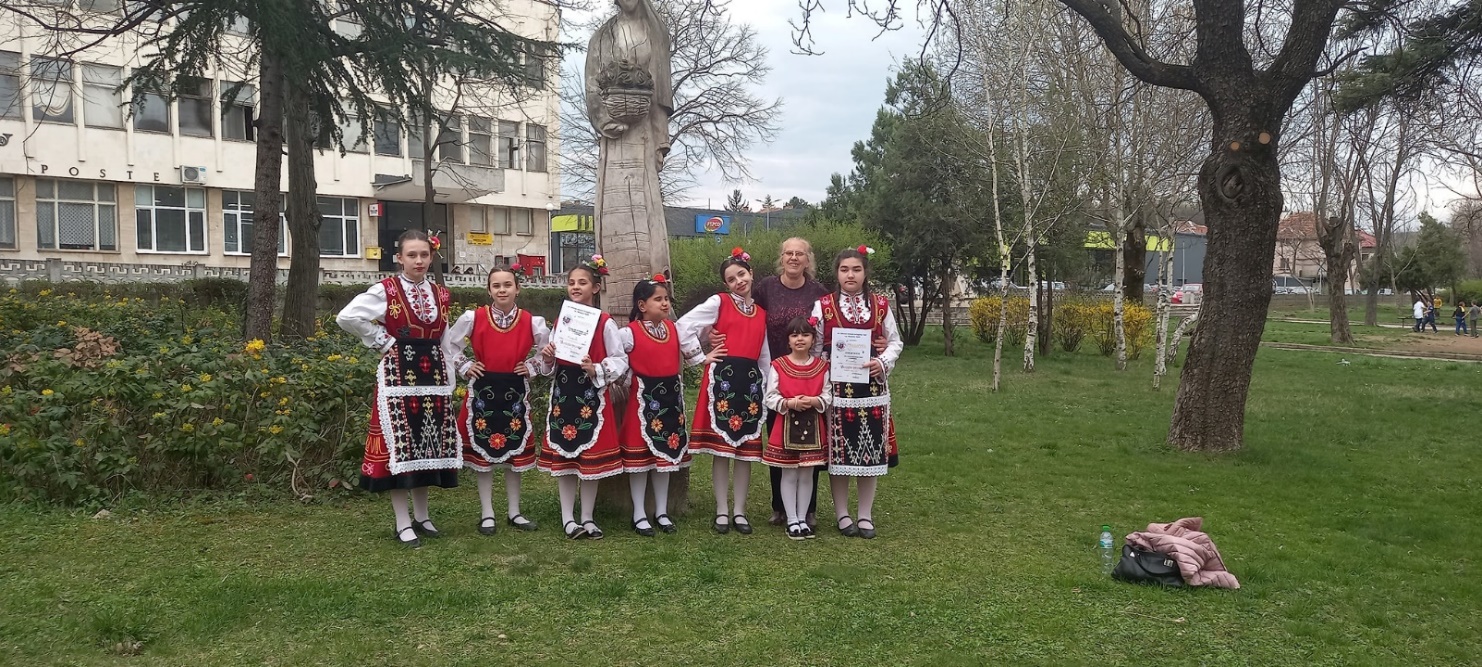 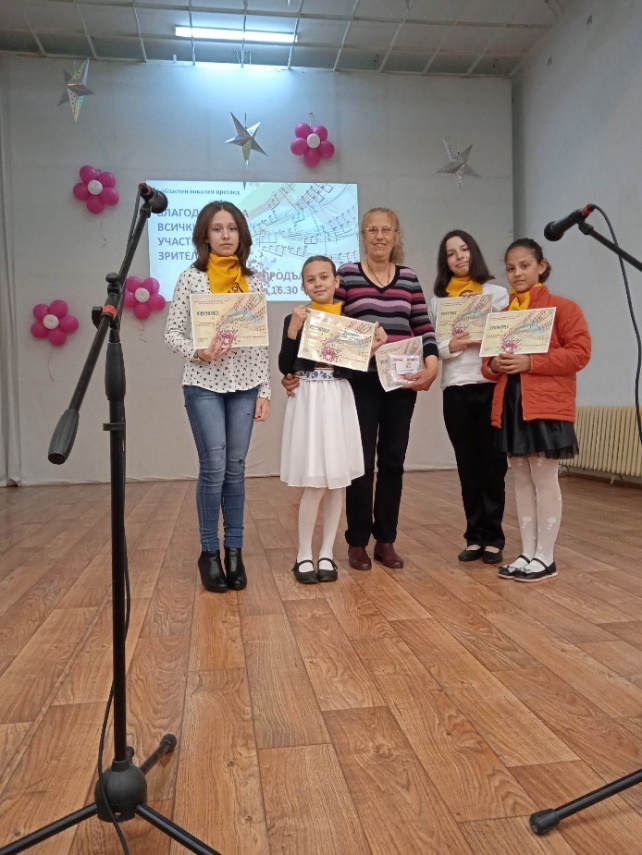 На 27 април ДВГ „Хлапета“ участва в „ XI Областен преглед на вокални групи и индивидуални изпълнители“ гр. Враца. Достойно представяне на ТС " Северняци" във  ФФ "Данфорови ритми"с. Галиче на 13 май.Участие на ТС „Северняци“ във ФФ „Корена на стария орех“ гр. Оряховона 5 юни в гр. Оряхово.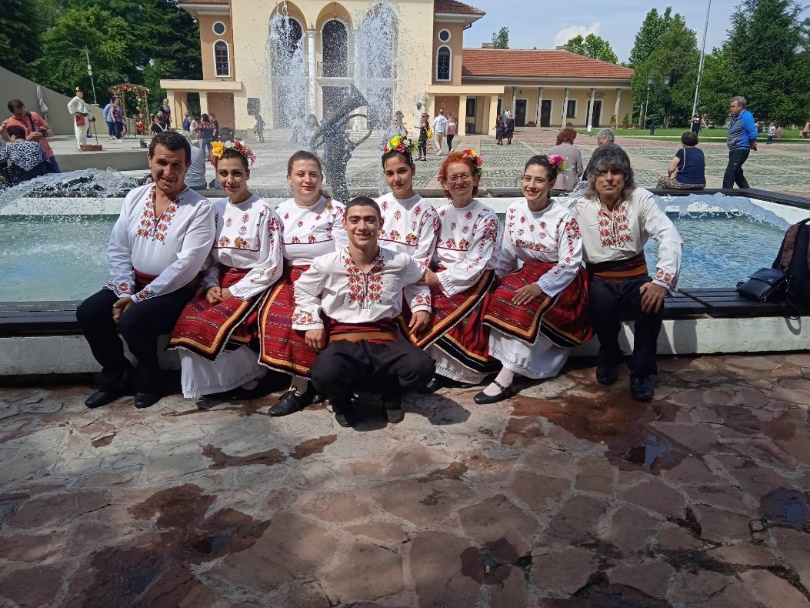 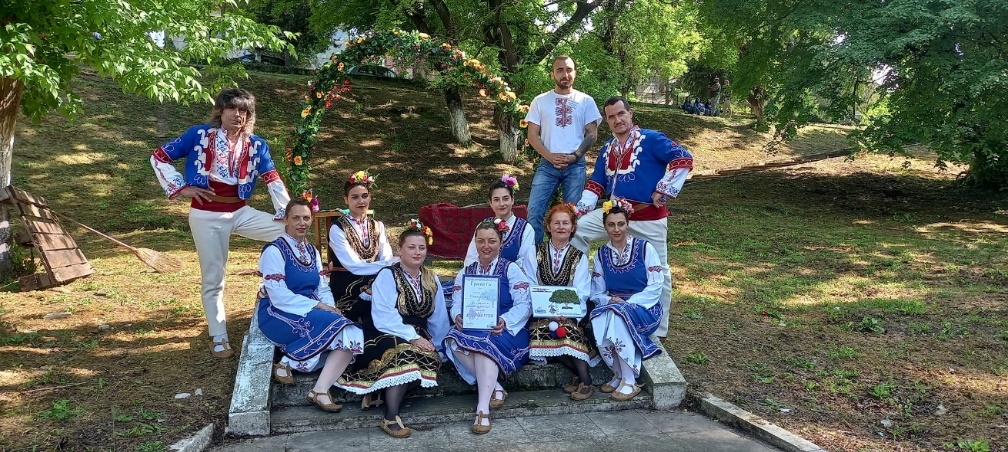 Участие на ДВГ „Хлапета“ и ТС „Хлапета“ във ФФ „Пей и танцувай за Бутан“на 10 юни. 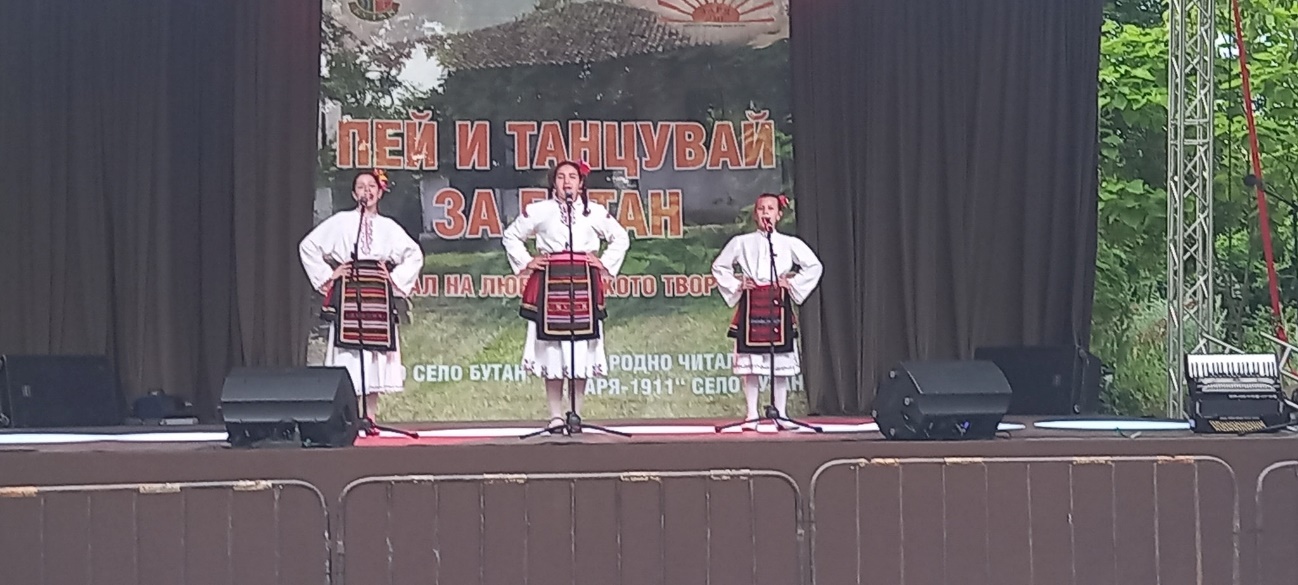 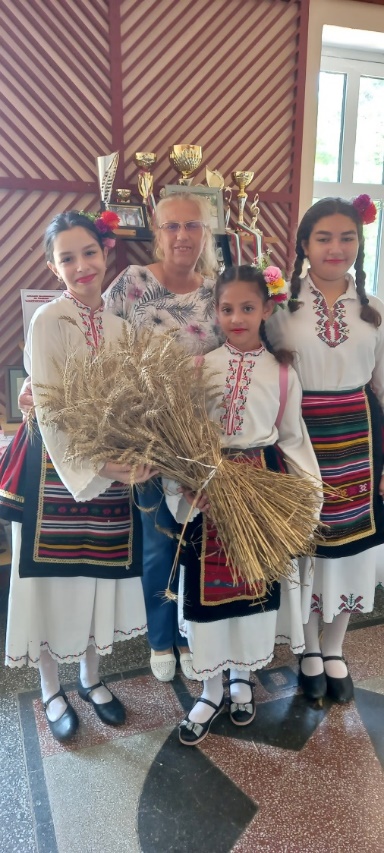 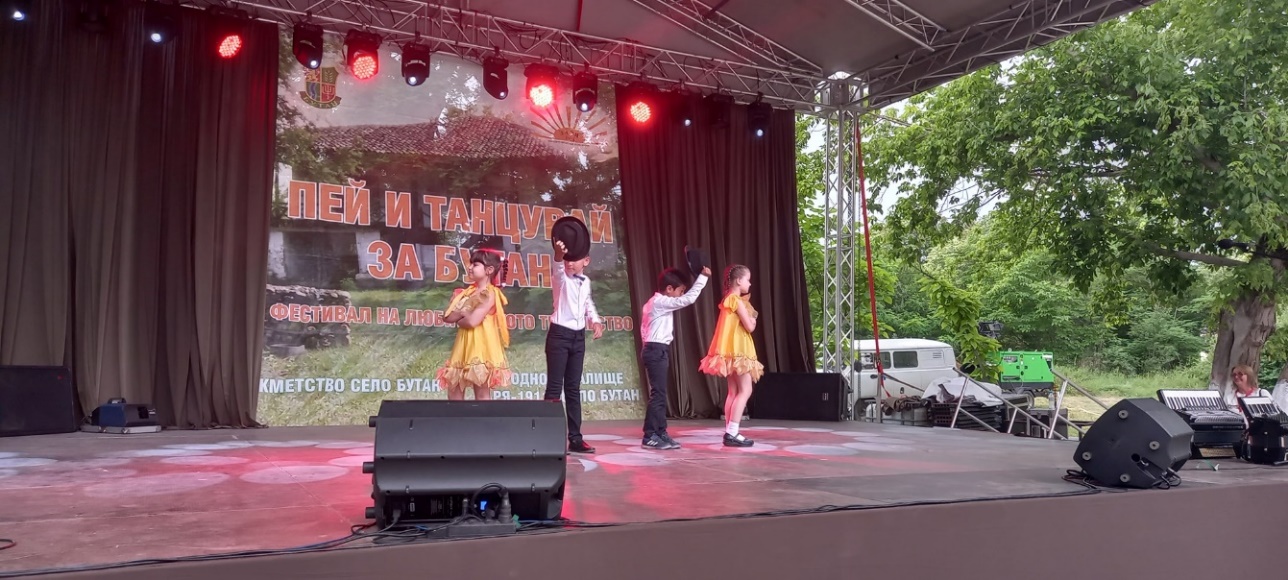 Участие на ДВГ „Хлапета“ и ДТС „Искрица“ на 26 август в традиционниясъбор в с. Лесковец на 25 август. 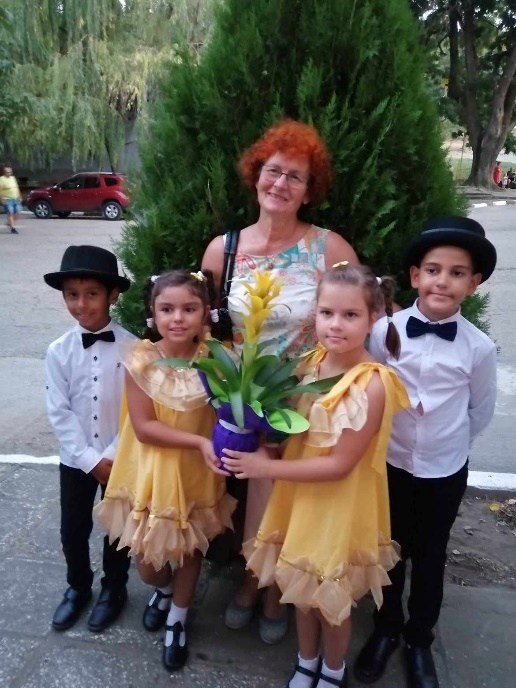 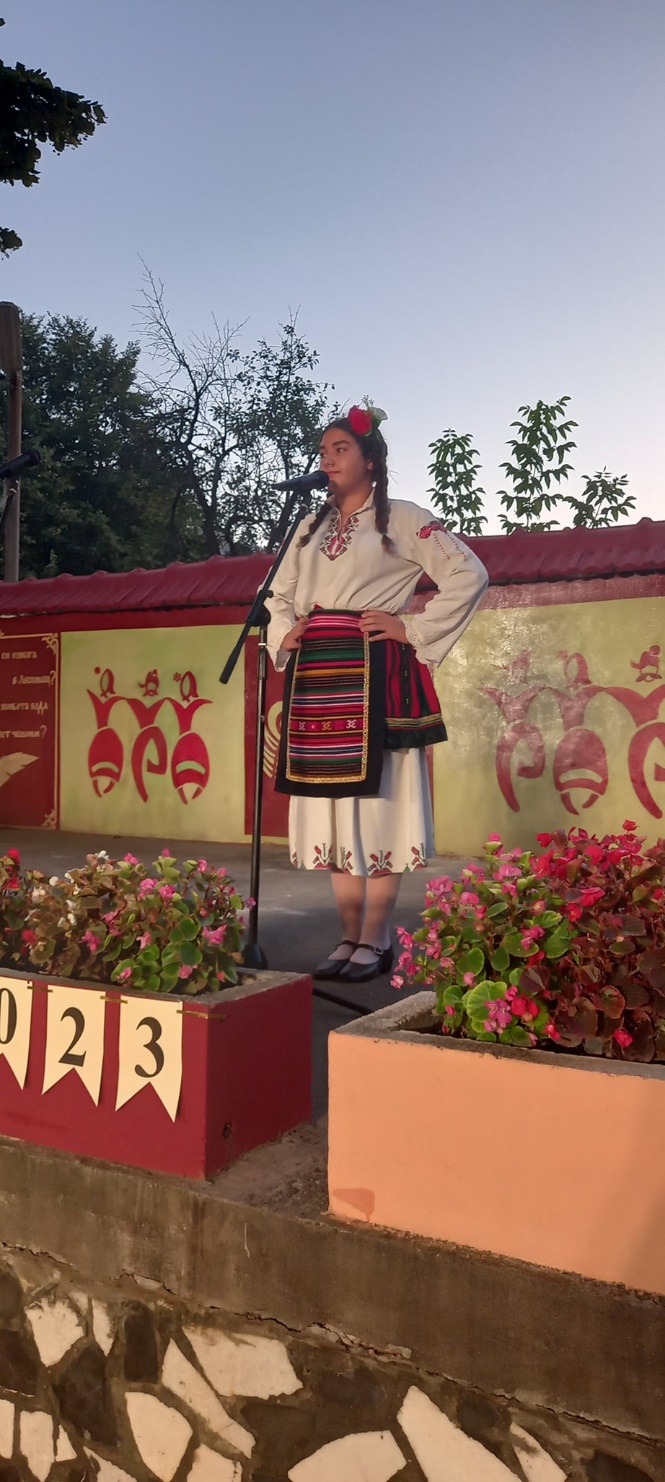 Поздрав към всички гости  и  участници   в   „Международния  турнир   по канадска борба“, проведен  на  22 септември  в  с. Селановци,  поднесе  ТС „Хлапета“. Участие   на   ДВГ „Хлапета“   на   28 октомври,    по    повод   „Деня на народните будители“, проведен в ОУ „Н. Й. Вапцаров“.Проектна дейност. Организационна дейностСоциална  Целогодишно     продължава      кампанията     „Чрез нас - от Вас за   Вас“  – събиране  на  дрехи,   обувки  и   играчки     в   сградата на     Читалището” ;Целогодишно  се изработват картички и покани, а също така   подпомагаменаселението   при   весели   и   тъжни ритуали.  Работа с децаПовече от десет години НЧ "Самообразование –1894" е  партньор  с ОУ  „Н.Й. Вапцаров”, като заедно продължават традицията "Лятно ателие".  Екипътна читалището се старае  да  разнообрази лятната ваканция  на   децата  чрезразвитие на творческите им способности  с видовете изкуства и  литература,стимулира въображението, инициативността и интелекта им. Вдъхновяващиса музикалните им изяви - пеене,  свирене на пиано  и  разучаване  на  химна „Лятно ателие” /музика и текст Юлия Игнатова/, превърнал  се  във  визитнакартичка на летните ни занимания. „Детската читалня”   под   ръководствотона   Симона Маринова,   засили  интереса   към   четенето,   рецитацията     и драматизацията. Забавни, спортни игри,  аеробика   и   танци правят   весели дните на децата. 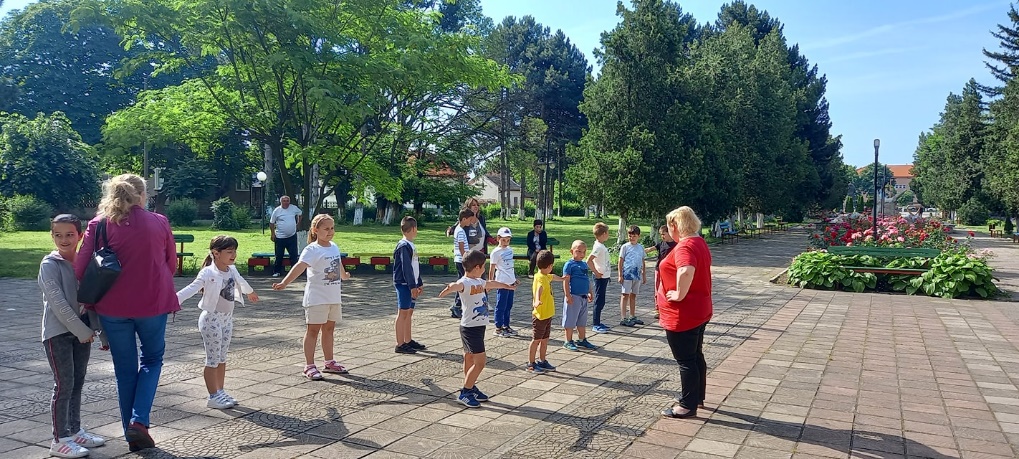 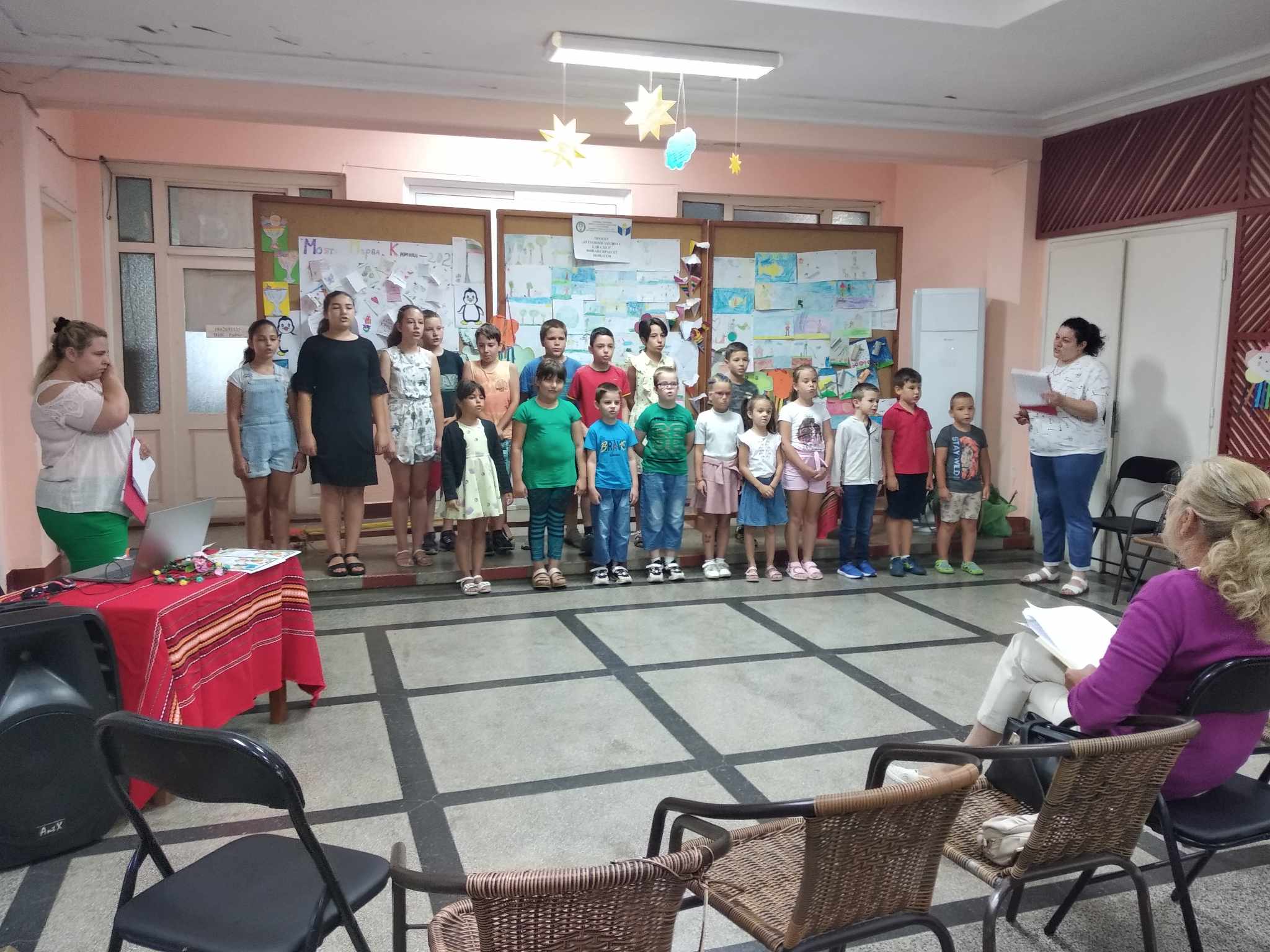 Благодарим на Община Оряхово,   Кметство Селановци, ДГ „Мир”    и    ОУ „Н. Й. Вапцаров”,   клубовете  „Надежда” –  диабетици 2016,     „Надежда” – инвалиди 2014, „Втора младост”, „СКБ „Селановци 93”, ФК „Дунав 2016” иСККБ „Селановци 2016”,   на  всички  спомоществователи,  приятели   и   на хората, с които съвместно осъществяваме нашите идеи  и  продължаваме  да го правим.                                          Секретар на НЧ „Самообразование 1894”                                         с. Селановци                                                                            ……………………….                                                                   Калинка Благоева Манинска